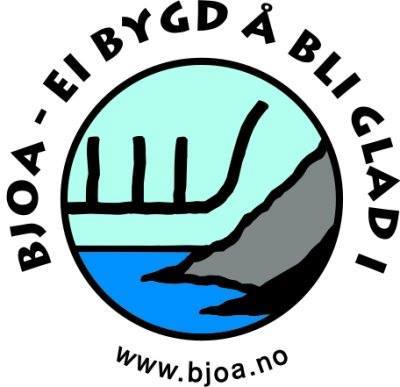 Referat frå Bygdakafé på    Helsehuset     TORSDAG 25.APRIL kl 19.30Leiar i BBU Harald Hetland ynskte dei 20 frammøtte velkommen til bygdakafé.Det blei servert rundstykke med te og kaffi bestilt hos Bjoa Sanitetsforening. Ida Solheim hadde med seg heimebaka kake ! 😊 Kvelden starta med at Herman Westerman viste fram den nye nettsida til Bjoa www.bjoa.noDet er nærare 20 år sidan Bjoa fekk si første nettside www.bjoanett.no. Med den teknologiske utviklinga som har skjedd i løpet av desse åra var det ikkje lenger råd å drifte den gamle nettsida vidare. Det har lenge vore eit ynskje om å lage nye nettsider, men arbeidet har ikkje blitt prioritert før sist haust då styremedlem Herman Westerman fekk i oppgåve å laga ei ny side i samarbeid med Omega a/s . Det er mogleg for lag og organisasjonar å ha eigne sider knytt opp til bjoa.no mot ein kostnad. Det er viktig at flest mogeleg kjem med aktuelt stoff som kan leggast ut på sidene og det ligg eige kontaktskjema for dei som vil senda innartiklar o.a. Herman Westerman og Marit Eikehaugen vil vera redaktørar/moderatorer i tida framover.Bjoa.no vil vera tilgjengeleg frå fredag 26.aprilDet gamle bjoanettet vil bli lagt ned, med det vil bli gjort eit arbeid med å ta vare på artiklar og bilder som kan ha verdi vidare.Det kom innspel om at det er svært viktig å kommunisere godt i bygda og at bjoa.no blir halde aktuell og levande. Derfor må alle oppfordrast til å bruke bjoa.noVidare er det eit sterkt ønske om å få på plass ein kalender der aktuelle arrangement kan leggast inn. Dette vil vera med på å hindre for mange kollisjonar når det gjeld arrangement i bygda. Det blei godt illustrert denne kvelden då det var både basar, urtekurs og hagelagsmøte…. Slike kollisjonar er lettare å unngå når vi får på plass ein kalender der vi kan legge inn møter og andre arrangement i bygda.Herman fekk elles ros for arbeidet med bjoa.noGunnar Dalen informerte om tankar rundt Gamleskulen/ 4H-huset. Det er meir enn 50 år sidan huset blei brukt som skule, etter det har det vore systove der, ungdomsklubb og etter kvart blei det lagshus for 4H. Sigmund Tveit kunne informera om at skulehuset blei tatt i bruk i 1870 og at skulen på Utbjoa blei tatt i bruk i 1867Då 4-H flytta sine aktiviteter for nokre å sidan ba dei BBU om å ta over ansvaret for huset. Såleis har BBU betalt for straum dei siste åra utan at huset har vore i bruk. No er huset i dårleg forfatning, men reisverk og kledning skal vera bra. Det er eternitt på taket, men dei gamle takhellene ligg på bakken på baksida av huset.. Ein del av desse vil truleg vera burkande.Gunnar har forhøyrt seg med Sunnhordland Folkemuseum om interesse for huset. Dei seier det er så mange slike gamle skulehus å få tak i, så dei kan ikkje påta seg fleire. Men dei tipsa om at dei kjende til at slike hus også kunne omsetjast til bruk som gardsbutikk. Dersom det ikkje er mogeleg å finne interessentar til å overta huset er siste utveg å brenna det. Gunnar meiner saka må løysast i løpet av dette året.BBU har eit ønske om at nokon skal ta hand om huset, flytta det og restaurera det til bruk. Viss nokon på Bjoa vil ha huset kan dei få det, og i tillegg kan dei få ein liten sum pengar til riving av huset.Tilbodet vil bli lagt ut på bjoa.no og det er berre å ta kontakt med Gunnar Dalen om nokon er interessert i huset.Salg av innreiing frå den nedlagte butikkenHarald Hetland informerte om at det som er igjen av inventar og utstyr frå Bjoa Landhandel blir selt førstkommande laurdag kl 11-13BBU eig utstyret og ynskjer å tømme lokala snarast. Det er frysediskar, kjøler, hyller o.a. som skal seljast. Det blir kontant betaling og ein ser helst at tinga blir tatt med med ein gong.Gardavikjo Harald Hetland informerte om planar for Gardavikjo. Ei gruppe har sett på mogeleg løysing med riving av hytta og bygging av ein uteplass med overbygg på same plass som hytta står i dag. Friluftsrådet er interessert i å bli med på prosjektet og Vindafjord kommune som er eigar av hytta må også ha ei rolle i dette.Den gamle hytta er i svært dårleg forfatning og det har vist seg å vera vanskeleg å finna ei god bruk av denne. Etter idé frå Ola Vikstiftelsen i Etne der dei har bygd ein flott uteplass med tak og skjerma vegger har ein spunne vidare på denne idéen.Det er ønskeleg å få til ein plass der ein kan opphalda seg skjerma frå regn og delvis også vind, og der ein kan ha bålplass. Eit slikt bygg vil kunne gi moglegheiter for å samlast til sosiale lag sjølv på ein regnværsdag.Arkitekt Arne Tveit er engasjert og har kome med skisser som eit utgangspunkt for vidare drøftingar. Det var stemning for det 4. alternativet som blei lagt fram. Dette er det største og det som gir best rom for sosialt fellesskap. Det blei også satt fram ønske om å kunne stenge meir igjen i fronten slik at ein ikkje er så utsatt for vind og regn. Vidare var det eit ønske om at det må vera straumuttak i bygget.Dreningering av grasbakken framfor hytta blei også fremja som eit ønske. Denne grasbakken blei fort våt og held på vatnet slik at den ikkje er så god å bruka.Saka skal drøftast vidare med Friluftsrådet.Andre saker:Kjartan Innbjo informerte om at det ser ut til at Vindafjord Tomteselskap er berga og kan jobba vidare.Alsfalt på Bjoavegen blei etterlyst og Iflg. Kjartan Innbjo vil det bli asfaltert tidlegast til hausten. Det heng saman med at midlane til dette kjem frå Vegvesenet sin reservepott som har til rådvelde midlar frå ulike prosjekt som ikkje blir gjennomført.Kjartan Innbjo uttrykte glede over at Bygdekafeen var i gang igjen og at BBU er på banen. Han minna om at referat frå årsmøte skal sendast til DUK i kommunen og at det er viktig å halde god kommunikasjon både med kommunen og særleg med alle innbyggarane i bygda. Han meinte at informasjon framleis må komma som lappar i postkassene når det gjeld viktige ting. Slik sett var har godt nøgd med å ha fått lapp i postkassa vedrørande kveldens kafé.Det blei vidare informert om at skogen frå Vedvik og opp til vegen er freda. Her er det nokre arter som skal bevarast, mellom anna ein type lav som veks på svartor og som iflg. Gunnar Dalen er unik i Norge.Det kom også innspel om at det ikkje ser bra ut i området rundt Kolerakyrkjegarden etter hogst i området. BBU vil ta dette opp med Friluftsrådet som har stått for skoginga.Nils Reimers informerte om arbeidet som pågår med å ruste opp og innreie kjellaren på gymbygget ved skulen. Han peikte på at møteplassane for ungdom er forsvunne, siste samlingsplass som ungdommen hadde var på butikken som no er lagt ned. Difor viktig å få til noko. Planen er å ruste opp kjøkkenet og rommet nede der biblioteket er. Prosjektet er eit samarbeid mellom 4H, Husstyret og Bjoa boksamling og har ei kostnadsramme på kr 280 000. Det vert arbeida med å skaffe pengane og når det er i orden vil arbeidet bli gjort.Spørmål om veglys til Apalvik. Her var svaret at mastene er oppe, men lysene mangler.Kjartan innbjo informerte om Handlebussen til Vikebygd som er ein del av attraktivitetsprosjektet som Vindafjord kommune har midler til i 3 år. Han meinte det er viktig å arbeide med korleis ei slik ordning kan vidareførast ut over prosjektperioden. Prosjektet har sitt førte år dette året.Det blei også informert om at det praktiske arbeidet med turvegen rundt Bjoavatnet er i gong.Bjoa 26.04.2019Elin Ariansonref